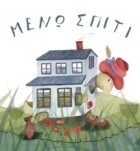 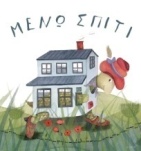 Πέμπτη 28 Μαΐου 2020Αγαπημένοι μου μαθητές σήμερα θα ολοκληρώσουμε το Κεφ. 47 Εργασία 1η: Υπολογίζω και συμπληρώνω τους αριθμούς που λείπουν: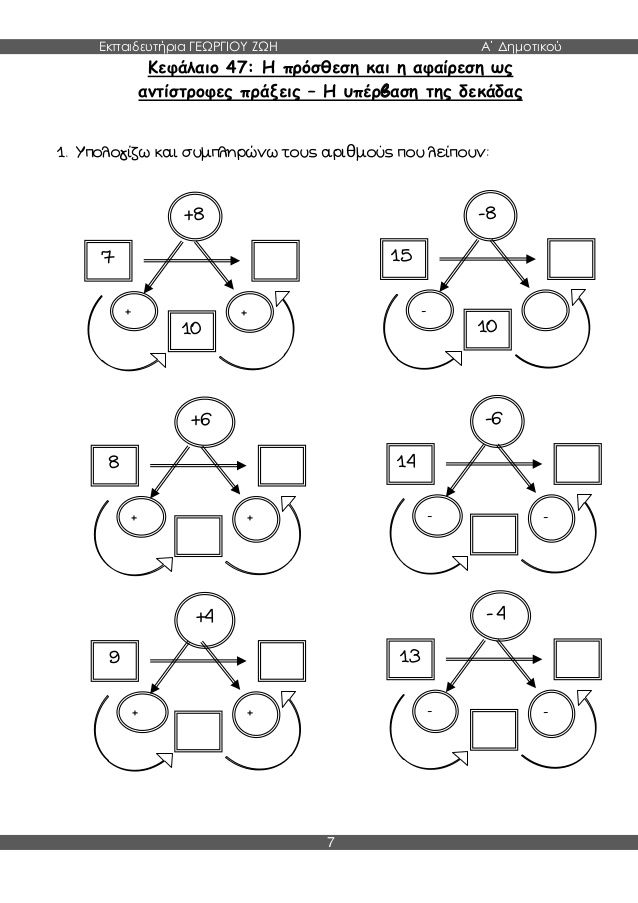 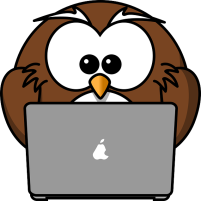 Αν δεν υπάρχει η δυνατότητα εκτύπωσης, κάνω τις πράξεις στο τετράδιο.Επειδή τα κυκλάκια και τα βέλη μπορεί να μας μπερδεύουν, ας δοκιμάσουμε κι οριζόντια: 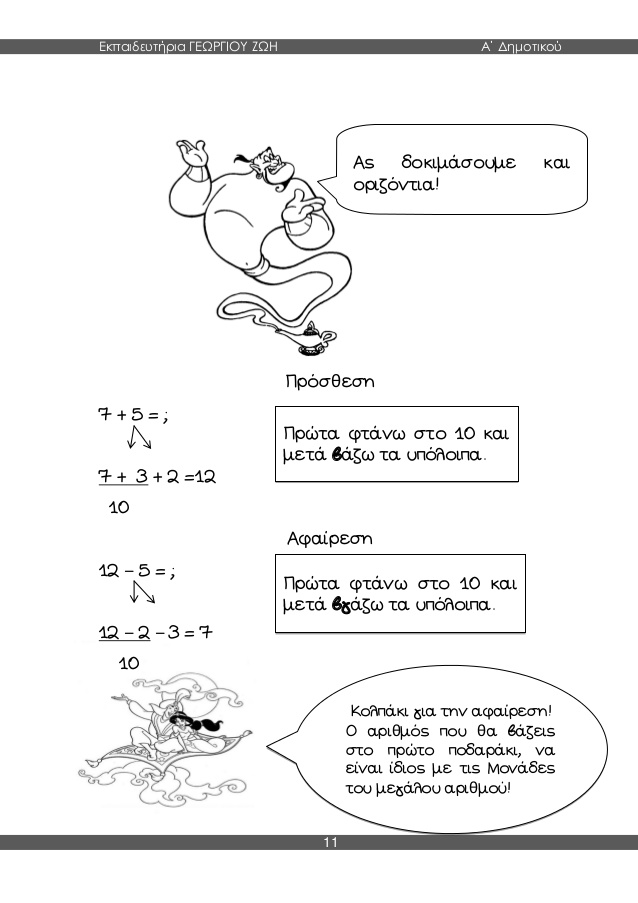 Εργασία 2η: Υπολογίζω και συμπληρώνω όπως στο παράδειγμα: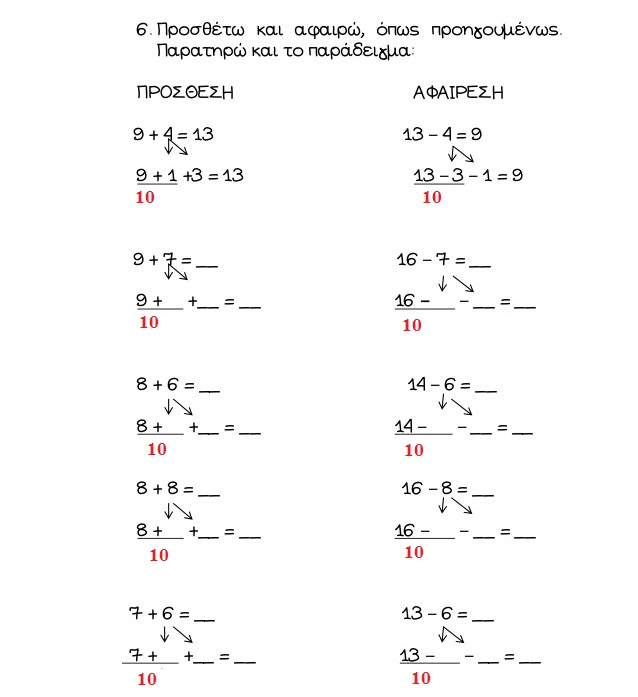 	Καλή ξεκούραση!